Underwriter – AgricultureLondon EC3A 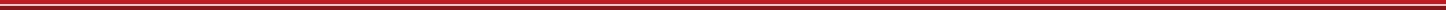 ABOUT USERS is a leading underwriter of a wide range of specialist motor insurance products. Within ERS’s strategy of being the UKs leading specialist motor insurer, our focus is on delivering sustainable, high margin growth in these segments through the provision of high quality propositions to a wide range of broker partners.THE ROLEIn this role your focus will be on underwriting renewals and new business for all our Agriculture products. We have a broad risk appetite covering single vehicle tractor risks to 500+ vehicle agricultural fleets; small holdings, farms and landed estates; risks where agricultural equipment is used (for example: universities, golf clubs, zoos), and Allied Rural community business (for example: livery yards, agricultural contracting, haulage and transportation).You will work closely with the London team, the Regional Trading Underwriters and also the dedicated Underwriting Operations team in Swansea in order to help achieve our underwriting strategy.As someone who enjoys working in a fast paced environment, you will be able to contribute to the management of the portfolio performance, and you experience along with your ambition and drive to succeed will ensure you thrive in this team.SKILLS & EXPERIENCEThis role carries financial responsibility as well as being recognised as a subject matter expert, therefore it's important you have an Agriculture, Commercial Motor or Motor Fleet underwriting background.WHAT WE OFFER  As well as a competitive salary, this role also offers: Performance profit share bonus (c.12% of salary) 25 days holiday plus bank holidays Employer pension contribution of 5%, with employee contribution of 3%+ Single cover private medical insurance 4 x salary life assurance   Income protection insuranceYou will also have access to flexible benefits, which are employee paid, and includes: holiday buy, gym membership, car salary sacrifice, critical illness insurance, health screening - allowing you the freedom to choose those that are most appropriate for you.      To apply please send your CV to us at careers@ers.comPlease ensure that you read our Privacy Notice before submitting an application - ers.com/assets/img/content/Privacy-Notice.pdf